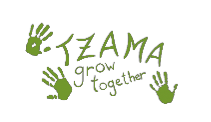 Quelques questions pour mieux faire connaissanceNom de l’enfant : Prénom de l’enfant :Date de naissance :Situation familiale :Mariés / PacsésDivorcés / SéparésVeuf / VeuvesAutres : …………………………………………………………………………………Nom de la mère :Prénom de la mère :Adresse email :Numero de téléphone : Profession :Nom du père :Prénom du père :Adresse email :Numero de téléphone : Profession :Eventuel parcours particulier : Aucun depuis le début de la scolaritéPsychologuePsychomotricitéOrthophonieAutres : ……………………………………………………………………………………………Eventuel parcours particulier : merci d’indiquer ici les aménagements scolaires mis en place par le passéPas d’aménagement scolaire spécifique (PAP, PAI, …)Si aménagement, merci de préciser ……………………………………………………………………..Comment avez-vous connu notre école ?Vous projetez d’inscrire votre enfant chez Tzama, de la maternelle au collège ?Pourriez-vous nous résumer l’éducation dont vous rêvez pour votre enfant ?Qu’est-ce que l’éducation positive pour vous ?Comment imaginez-vous la co-éducation ?Qu’aimeriez-vous vivre avec les autres parents de l’école ? (lectures, chantiers participatifs, café)Seriez vous intéressés pour aider bénévolement au développement de l’établissement, au sein de l’association ou au sein du projet de l’Archipel de Kembs ?Qu’aimez-vous partager en famille dans la nature ?Quelle serait l’école idéale selon vous ?Merci de développer en quelques lignes pour quelles raisons vous souhaitez inscrire votre enfant à l’école Tzama :